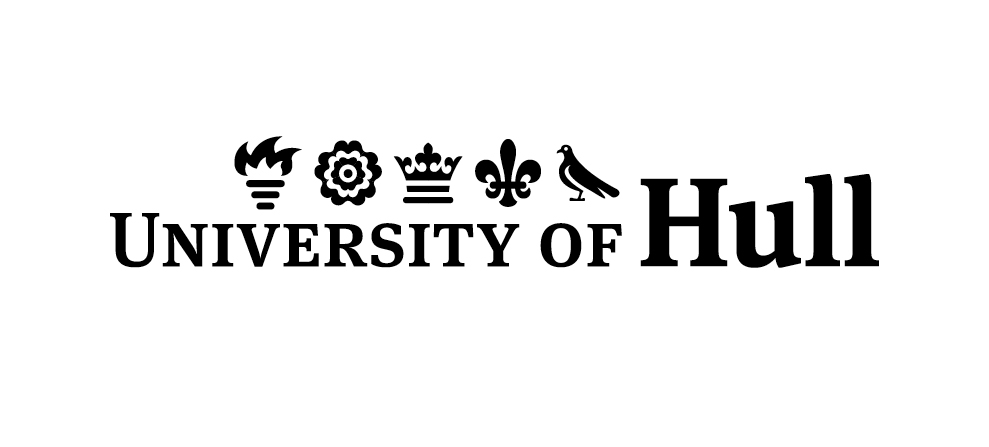 Job DescriptionDetails Specific to the PostBackground and Context CoCoast (Capturing the Coast) is a national project funded by the Heritage Lottery Fund led by Newcastle University that contains an additional 6 partner hubs across the UK (University of Hull, Bangor University, University of Portsmouth, Marine Biological Association, Scottish Association for Marine Science, Marine Conservation Society).    Within the CoCoast project, each partner hub organises the training and support of a network of volunteers who will participate in the identification and quantification of the abundance and distribution of marine species using agreed research methods in order to address key ecological questions that will inform policy, conservation and science. The project will raise awareness of marine issues and affect attitudinal change across UK society on a scale that is aimed to be an exemplar model of ‘Citizen Science’ (CS) as well as generating field-based experimental data collected on a national scale for scientific dissemination.  In addition, the Newcastle University Project Officer will undertake an over-arching project Co-ordinator role.  Specific training for the project will be provided by the lead institution for the successful applicants.The University of Hull Field Assistant will contribute to a national marine ecological research programme, as part of the Capturing our Coast (CoCoast) programme, addressing questions on the impacts of climate change and other anthropogenic threats to intertidal community structure and biodiversity, engaging a unique network of citizen scientists in the data collection. The post holder will provide day-to-day administrative support to the University of Hull Project Officer and engage in field-based data collection (focussing on the Yorkshire coast), and will be directly line managed by Dr Sue Hull (PI). The Field Assistant will also benefit from a tailored Professional Development programme of marine-focused skills and training that aims to prepare the post-holder for employment in the marine sector after completion of the project. Specific Duties and Responsibilities of the postThe Field Assistant will work with the PI and Project Co-ordinator to deliver the Yorkshire Coast component of a UK co-ordinated programme of intertidal ecological research ensuring implementation of pre-agreed protocols.  They will contribute to the training and support of teams of volunteers across the region to conduct surveys and experiments. As the project involves working with volunteers, the Research Assistant must be willing to work outside normal working hours in order to facilitate volunteer training and data collection. They will assist with the administration of the project, liaising with technical and administrative staff to ensure volunteer events are appropriately organised and planned. In addition they will work with the Project Officer to ensure the Yorkshire Coast regional data is entered to the project databases in a timely fashion and contribute to the analysis of the data.  They must have a commitment to attending project specific skills training and professional skills development for CoCoast staff as required and to be willing to contribute to additional administrative duties as required for the smooth running of the regional team.  PERSON SPECIFICATION – Research Band 6Field Assistant Science and Engineering/ Biological, Biomedical and Environmental SciencesDr Susan Hull (PI)18 monthsN/aVacancy Reference:FS0191SpecificationEssential DesirableExamples Measured byEducation and TrainingFormal qualifications and relevant trainingBSc in Marine Biology (minimum 2:1) or relevant disciplineApplicationWork ExperienceAbility to undertake duties of the postEvidence of:Ability to collect, collate and manage scientific data Experience of data collection in the fieldAnalysis and interpretation of results Ability to produce scientific reports, project reports and disseminate information in a variety of formats.Experience of intertidal fieldworkApplicationInterview Skills and KnowledgeIncludes abilities and intellectEvidence of :Assisting with the organisation of eventsEngagement in outreach activities working with the general public.Collaborative working and networking to enhance and develop research.ApplicationInterview Personal QualitiesIncludes any specific physical requirements of the post – (subject to the provisions of the Equality Act 2010)Evidence of:An expectation to positively contribute to University activities and initiatives including open days, graduation ceremonies etc and willingness to undertake administrative activitiesWorking in an open and transparent way, providing information and communicating effectively with colleaguesCollaborative working, particularly on interdisciplinary activities.Continuous Professional Development.ApplicationInterview 